Cümlenin Ögeleri1. Temel Ögeler (Yüklem, Özne) 2. Yardımcı Ögeler (Nesne, Dolaylı Tümleç, Zarf Tümleci) 3. Ara sözCümle, bir düşünceyi, bir dileği, bir haberi ya da duyguyu tam olarak anlatan, bir veya birden çok sözcükten oluşmuş anlatım birimidir. Cümle içindeki sözcüklerin tek başlarına ya da diğer sözcüklerle grup oluşturarak yaptıkları göreve de öge denir.
Cümlenin oluşumu için çekimli bir fiil ya da ek fiille çekimlenmiş isim soylu bir sözcük gerekir. Bu iki unsurdan birinin özelliklerine sahip bir sözcük, bir cümleyi oluşturmak için yeterlidir.Cümlenin öğeleri, temel ögeler, yardımcı ögeler ve ara sözler olmak üzere üç temel grupta incelenir:Cümlenin Ögeleri Kavram Haritası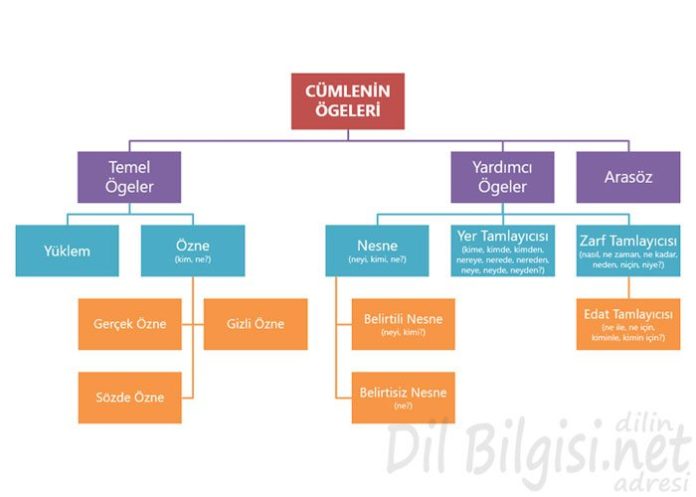 1. Temel ÖgelerBir düşünceyi, bir dilek ya da duyguyu söz veya yazı ile anlatabilmek için en az iki öge gereklidir. Bunlar yüklem ve öznedir. Bunlara cümlenin temel öğeleri denir.1.1. Yüklem (Fiil, Eylem)Cümledeki işi, hareketi, yargıyı bildiren çekimli unsura yüklem denir. Yükleme, cümlede yargı bildiren çekimli öge de diyebiliriz. Yüklem, yukarıda belirttiğimiz gibi, cümlenin temel ögesidir. Yani yüklem olmadan cümle de oluşmaz.Örnek(ler)» Ben işlerimi zamanında yaparım.
cümlesinde “yapmak” sözcüğü, bir yargı taşıdığı için yüklemdir.» Buradaki evlerin hepsi çok güzeldi.
cümlesinde “güzeldi” sözcüğü bağımsız bir yargıyı sonuca bağladığı için yüklemdir.» Komşu, komşunun külüne muhtaçtır.
cümlesinde ise “muhtaç” ismi, ek eylemin geniş zamanı ile çekimlenerek yüklem görevini üstlenmiştir. NOT  Yüklemi bulmak için herhangi bir soru yoktur. Fiiller ya da isim soylu sözcükler çekimlenerek bu görevi üstlenir. Yüklem bir sözcükten oluşabileceği gibi sözcük grubundan da oluşabilir.Örnek(ler)» Bayrakları bayrak yapan üstündeki kandır.
cümlesinde “üstündeki kandır” sıfat tamlaması,» Kadın, çocuğunu çok merak ediyordu.
cümlesinde “merak ediyordu” birleşik eylemi,» Babamın çantası, arabanın bagajındaymış.
cümlesinde “arabanın bagajındaymış” isim tamlaması yüklem görevinde kullanılmıştır.1.2. ÖzneYüklemin bildirdiği iş, oluş ya da durumu yapan veya cümledeki olanı karşılayan ögeye özne denir. Özne, cümlenin temel öğesidir; ancak her cümlede bulunmak zorunda değildir.Özne, fiil cümlelerinde işi yapandır. İsim cümlelerinde bir eylem bulunmadığı için özne, yüklemin bildirdiği durumda olandır. Özne, yükleme sorulan “kim, ne?” soruları ile bulunur. Ancak özellikle “ne” sorusu, nesneyi bulmak için de sorulduğundan, özne sorusunu yükleme “yapan kim, olan ne?” biçimlerinde sormamız daha doğru olur.Örnek(ler)» Çocuklar bahçede neşeyle koşuyor. (koşan kim?/ kim koşuyor?)
cümlesinde “koşma” eylemini gerçekleştiren “çocuklar”dır. Bunu yükleme sorduğumuz “koşan kim?” sorusu ile bulabiliyoruz.» Bugün hava çok güzeldi. (güzel olan ne?)
cümlesinde özneyi bulmak için sorumuzu yüklemle birlikte sorarız: “Güzel olan ne?” Cevap durumundaki “hava” sözcüğü özne görevindedir. >  Özne; gerçek özne, gizli özne ve sözde özne olmak üzere üç grupta incelenir:1.2.1. Gerçek (Açık) ÖzneYüklemin bildirdiği yargıyı gerçekleştiren ya da yargının konusu olan varlığın cümlede açıkça ifade edildiği öznedir.Örnek(ler)» Bu konuyu bize Aydın anlatacak. (anlatacak olan kim?/ kim anlatacak?)
cümlesinde “Aydın” öznedir. Çünkü yüklemde bildirilen “anlatma” işini yapan durumundadır.1.2.2. Gizli ÖzneCümlede bir sözcük olarak bulunmayan, yüklemin çekiminden anlaşılan öznelere gizli özne denir.Örnek(ler)» Bu konuyu size anlatacağım. (anlatacak olan kim?/ kim anlatacak?)
cümlesinin yüklemi “anlatacağım” sözüdür. Özneyi bulmak için “anlatacak olan kim?” diye soruyoruz, “Ben” cevabı alıyoruz; ancak bu söz cümlede yok, biz bunu yüklemin bildirdiği şahıstan çıkarıyoruz. Öyleyse bu cümlenin öznesi gizli öznedir.» Dün akşam çok eğlendik. (eğlenen kim? → biz → gizli özne)
» Bize soğuk davranıyor. ( soğuk davranan kim? → o → gizli özne)1.2.3. Sözde ÖzneEylemin kim tarafından yapıldığı belli olmayan cümlelerde işten etkilenen unsur özne kabul edilir. Böyle öznelere sözde özne denir.Örnek(ler)» Bu konu çok iyi anlaşıldı.
cümlesinin yüklemi “anlaşıldı” sözüdür. Özneyi bulmak için “anlaşılan ne?” diye soruyoruz, “Bu konu” cevabı alıyoruz. “Bu konu” sözü burada özneymiş gibi gözükse de aslında işi yapan değil, işten etkilenen konumundadır. “anlaşılma” eyleminin kimin tarafından yapıldığı belli değildir, bu eylem sonucunda “bu konu”nun anlaşıldığı bellidir. Eylemin kimin tarafından yapıldığı belli olmadığı için “bu konu” özne olarak kabul edilmektedir. NOT  Söz ya da söz öbekleri (kelime grubu) cümlede özne olabilir. Ad tamlaması, sıfat tamlaması özne olarak kullanılabilir.Örnek(ler)» Uzun boylu, genç biri kapıyı açtı.
cümlesinde “uzun boylu genç biri” sıfat tamlaması özne durumundadır; çünkü “açtı” eylemini yapan kişidir.» Dolabın kapısı kilitliydi..
cümlesinde “dolabın kapısı” belirtili isim tamlaması özne göreviyle kullanılmıştır; çünkü özneyi bulmak için sorulan “kilitli olan ne” sorusuna “dolabın kapısı” ad tamlaması cevap vermektedir.2. Yardımcı ÖgelerCümlenin yardımcı öğeleri nesne, dolaylı tümleç (yer tamlayıcısı), zarf tümleci (zarf tamlayıcısı) ve edat tümlecidir.2.1. NesneNesne, cümlede öznenin yaptığı işten etkilenen öğedir. Nesne, sadece yüklemi geçişli olan fiil cümlelerinde vardır ve yükleme sorulan “ne, neyi, kimi?” sorularıyla bulunur.Örnek(ler)» Bugün seni çok aradım. (kimi aradım?)
cümlesinde yükleme sorulan “kimi?” sorusuna cevap veren “seni” sözcüğü nesnedir.» Fuardan kardeşime kitap aldım. (ne aldım?)
cümlesinde “ne” sorusuna cevap veren “kitap” sözcüğü nesnedir. >  Nesneyi belirtili nesne ve belirtisiz nesne olmak üzere iki grupta incelemek mümkündür:2.1.1. Belirtili NesneYükleme sorulan “neyi, kimi?” sorularına cevap veren sözcük ya da sözcük gruplarıdır. Belirtili nesne durumundaki sözcük ya da sözcükler yükleme belirtme hâl ekiyle (-i) bağlanır.Örnek(ler)»Bu maçı mutlaka izlemeliyim. (neyi izlemeliyim?) (belirtili nesne)
cümlesinde “neyi” sorusuna cevap veren “bu maçı” sözü belirtili nesne olarak kullanılmıştır.2.1.2. Belirtisiz Nesne“-i” belirtme hâl ekini almayan ve özneyi bulduktan sonra yükleme sorulan “ne?” sorusuna cevap veren sözcükler, belirtisiz nesne olur.Örnek(ler)» Adam bir çuval taşıyordu? (ne taşıyordu?) (belirtisiz nesne)
cümlesinde yükleme sorulan “ne” sorusuna “bir çuval” cevabını alıyoruz. Bu sözcük yalın olarak kullanıldığından yani belirtme hâli eki almadığından belirtisiz nesnedir. NOT  Cümlenin öğeleri bulunurken özne ve nesneyi karıştırmamak için önce yüklemi, sonra özneyi, daha sonra da nesneyi bulmalıyız.Örnek(ler)» Kalemi dün akşam kaybolmuş.
özne                               yüklem
cümlesinde özneyi bulmadan “Neyi kaybolmuş?” sorusunu sorar ve “kalemi” sözcüğüne nesne dersek yanılmış oluruz. Çünkü önce özneyi bulmalıyız. Buna göre “Kaybolan ne?” sorusunu sorduğumuzda “kalemi (Onun)” cevabını alırız. Demek ki “kalemi” sözcüğü nesne değil, öznedir.2.2. Dolaylı Tümleç (Yer Tamlayıcısı)Cümlede yaklaşma, bulunma, uzaklaşma bildiren, yüklemi yer anlamıyla tamamlayan öğedir. Yer tamlayıcısı “-e, -de, -den” ekleriyle oluşan sözcük veya sözcük gruplarıdır. Dolaylı tümleç, yükleme sorulan “kime, kimde, kimden; nereye, nerede, nereden; neye, neyde, neyden?” gibi sorularla bulunur.Örnek(ler)» Baş ucumdaki lâmbayı yakıp, saate baktım. (neye baktım?) (yer tamlayıcısı)
cümlesinde yükleme sorulan “neye” sorusuna cevap veren “saate” sözcüğü dolaylı tümleçtir.» Seninle evde konuşacağım. (nerede konuşacağım?) (dolaylı tümleç / yer tamlayıcısı)
cümlesinde yükleme sorulan “nerede” sorusuna cevap veren “evde” sözcüğü dolaylı tümleç görevindedir.» Babam okulda beni gördü. Gören kim? Babam (Özne) Babam kimi gördü? Beni (Belirtili nesne) Babam beni nerede gördü? Okulda (Yer tamlayıcısı) Bu kalemleri kardeşime aldım. Alan kim? Ben (Gizli özne) Ben neyi aldım? Bu kalemleri (Belirtili nesne) Ben bu kalemleri kime aldım? Kardeşime (Yer tamlayıcısı) Ablam arabasını geçen yıl Almanya’dan getirdi. Getiren kim? Ablam (Özne) Ablam neyi getirdi? Arabasını (Belirtili nesne) Ablam arabasını nereden getirdi? Almanya’dan (Yer tamlayıcısı) NOT  İsmin “-e, -de, -den” hâl eklerini alan her sözcük cümlede dolaylı tümleç görevinde bulunmaz. Bu ekleri alan sözcükler, cümlede zaman veya durum bildirirse, zarf tümleci olur.Örnek(ler)» Tam iki saat ayakta bekledik.”  (zarf tümleci)
» Unutma, akşama seninle buluşacağız.” (zarf tümleci)
Yukarıdaki cümlelerde “ayakta ve akşama” sözleri zarf tümleci görevindedir. Bunu yükleme sorduğumuz sorulardan da anlayabiliriz. Birinci cümlede hâl ekini alan sözcük “nasıl”, ikinci ve üçüncü cümledeki sözcükler ise “ne zaman” sorularına cevap vermektedir.Sisli havalarda gökyüzüne dikkat ediniz. Dikkat eden kim? Siz (Gizli özne) Siz neye dikkat ediniz? Gökyüzüne (Yer tamlayıcısı) Siz gökyüzüne ne zaman dikkat ediniz? Sisli havalarda (Zarf tamlayıcısı) Bu cümlede “sisli havalarda” sözcük grubu bulunma hâl eki almasına rağmen yer tamlayıcısı olarak değil zarf tamlayıcısı olarak kullanılmıştır.2.3. Zarf Tümleci (Zarf Tamlayıcısı)Yön, zaman, tarz, sebep, miktar, vasıta ve şart bildirerek yüklemi tamamlayan ve yükleme sorulan “ne zaman, nasıl, niçin, niye, neden, ne kadar, ne şekilde?” gibi sorulara cevap veren söz ya da söz öbekleri cümlede zarf tümleci (zarf tamlayıcısı) olarak kullanılır.Örnek(ler)» Batuhan bugün derse gelmedi. (ne zaman gelmedi?) (zarf tümleci)
cümlesinde yükleme sorulan “ne zaman” sorusuna cevap veren “bugün” sözü zaman bildiren zarf tümlecidir.» Tuğçe derslerine çok çalışırdı. (ne kadar çalışırdı?) (zarf tümleci)
cümlesinde yükleme sorulan “ne kadar” sorusuna cevap veren “çok” sözcüğü miktar bildiren zarf tümleci görevinde kullanılmıştır. NOT  Aşağı, yukarı, içeri, dışarı, ileri, geri vb.” sözcükler, yalın halde kullanıldığında zarf tümlecidir. Ancak bu sözcükler isimlere eklenen hâl eklerini aldıklarında zarf tümleci olmaz, cümlenin farklı bir ögesi olur.Örnek(ler)» Ahmet, dışarıya çıkmıştı. (nereye çıkmıştı?) (dolaylı tümleç / yer tamlayıcısı)
cümlesinde “Nereye çıkmıştı?” sorusuna cevap veren “dışarıya” sözcüğü “-e” hal eki aldığı için dolaylı tümleçtir.
» Görevli, içeriyi kontrol etti. (nereyi kontrol etti?) (nesne)
cümlesinde “Nereyi kontrol etti?” sorusuna cevap veren “içeriyi” sözü hal eki aldığı için nesne görevindedir.» Aşağı bakma sakın.
cümlesinde “Nereye bakma?” sorusuna cevap veren “aşağı” sözü hal eki almadan yön bildirdiği için zarf tümlecidir.Örnekler: Bu akşam geleceğim. Gelen kim? Ben (Gizli özne) Ben ne zaman geleceğim? Bu akşam (Zarf tamlayıcısı)2.3.1. Edat TümleciYüklemin ne ile (hangi araçla), kimin ile, hangi amaçla, yapıldığını gösteren söz öbeklerine edat tümleci denir. Yükleme sorulan “ne ile, ne için, kiminle, kimin için?” sorularıyla bulunur.Edat tümleci olarak adlandırılan tümleçler de birer zarf tümlecidir. Çıkmış sorularda, seçeneklerde bile olsa, edat tümleci adının geçtiği görülmemiştir. Ancak bazı soruların çözümünde yardımcı olduğu söylenebilir. Eğer seçeneklerde “edat tümleci” adı geçmiyorsa, siz “edat tümleci” olarak gördüğünüz söz öbeklerine zarf tümleci de diyebilirsiniz.Örnek(ler)» O, bütün yazılarını, dolma kalemle yazar. (ne ile yazar?)
» Bu araştırmayı arkadaşlarıyla yapmış. (kiminle yapmış?)
» Bu yemekleri sizin için hazırladım.(kimin için?)3. Ara SözHerhangi bir ögenin açıklayıcısı olarak cümleye giren, iki virgül veya iki kısa çizgi arasında yer alan, cümleden çıkarıldığında cümlenin anlamında herhangi bir daralmaya yol açmayan, bazen bağımsız olarak da cümleye girebilen sözcük ya da sözcük gruplarına ara söz denir.Örnek(ler)» Dil, insanın en güçlü silahı, konuştukça etkisini gösterir.
» İzmir’e, doğduğu kente, gidiyordu.
» Yaşlı adam onu, kara kuru çocuğu, bağrına bastı.
Yukarıdaki cümlelerde ara söz, cümlenin sırasıyla “özne, dolaylı tümleç, nesne” gibi öğelerini oluşturmuştur.» Ülkenize, Belçika’ya, bizi de davet eder misiniz?
» Dünyanın en yüksek noktasına, Everest’e, bir Türk sporcu da tırmandı.
cümlelerinde “Belçika” ve “Everest’e” sözleri ara sözdür ve dolaylı tümleçlerin açıklayıcısı olarak kullanılmıştır. NOT  Ara söz, bir ögenin açıklayıcısı olarak kullanılmışsa, daima açıkladığı ögeden sonra gelir. Bir ögenin açıklayıcısı olarak kullanılmamışsa cümlede bağımsız olarak kullanılır ve cümle dışı unsur olarak kabul edilir.Örnek(ler)» O günün akşamı, sen de hatırlayacaksın, çay bahçesinde oturmuştuk.
cümlesinde “sen de hatırlayacaksın” sözleri ara sözdür; ama herhangi bir ögenin açıklayıcısı olarak kullanılmamıştır dolayısıyla cümle dışı unsurdur.